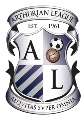 Signed:Team :Date/Time: Division: Cup:Home Team: Away Team: Shirt NoNameNominated Substitute  MATCH OFFICIALSRefereeAssistant RefereeAssistant RefereeShirt colourShortsSocks